VLADA REPUBLIKE HRVATSKEZagreb, 10. prosinca 2021._______________________________________________________________Predlagatelj:  Ministarstvo prostornoga uređenja, graditeljstva i državne imovine__________________________________________________________________________Predmet:   	Prijedlog odluke o donošenju Programa mjera obnove zgrada oštećenih potresom na području Grada Zagreba, Krapinsko-zagorske županije, Zagrebačke županije, Sisačko-moslavačke županije i Karlovačke županije ______________________________________________________________Banski dvori | Trg Sv. Marka 2  | 10000 Zagreb | tel. 01 4569 222 | vlada.gov.hrPrijedlogNa temelju članka 11. stavka 3. Zakona o obnovi zgrada oštećenih potresom na području Grada Zagreba, Krapinsko-zagorske županije, Zagrebačke županije, Sisačko-moslavačke županije i Karlovačke županije („Narodne novine“, broj 102/20, 10/21 i 117/21) i članka 39. stavka 1. Zakona o izmjenama i dopunama Zakona o obnovi zgrada oštećenih potresom na području Grada Zagreba, Krapinsko-zagorske županije, Zagrebačke županije, Sisačko-moslavačke županije i Karlovačke županije („Narodne novine“, broj 117/21), Vlada Republike Hrvatske je na sjednici održanoj __________ godine donijela O D L U K Uo donošenju Programa mjera obnove zgrada oštećenih potresom na području Grada Zagreba, Krapinsko-zagorske županije, Zagrebačke županije, Sisačko-moslavačke županije i Karlovačke županijeI.Donosi se Program mjera obnove zgrada oštećenih potresom na području Grada Zagreba, Krapinsko-zagorske županije, Zagrebačke županije, Sisačko-moslavačke županije i Karlovačke županije.Program mjera iz stavka 1. ove točke sastavni je dio ove Odluke.II.Zadužuje se Ministarstvo prostornoga uređenja, graditeljstva i državne imovine da o donošenju ove Odluke izvijesti nositelje provedbe Programa iz točke I. stavka 1. ove Odluke.III.Postupci započeti po odredbama Prvog programa mjera obnove zgrada oštećenih potresom na području Grada Zagreba, Krapinsko-zagorske županije i Zagrebačke županije („Narodne novine“, broj 119/20), Programa mjera obnove zgrada oštećenih potresom na području Grada Zagreba, Krapinsko-zagorske županije, Zagrebačke županije, Sisačko-moslavačke županije i Karlovačke županije („Narodne novine“, broj 17/21) i Programa mjera obnove zgrada oštećenih potresom na području Grada Zagreba, Krapinsko-zagorske županije, Zagrebačke županije, Sisačko-moslavačke županije i Karlovačke županije („Narodne novine“, broj 99/21) dovršit će se primjenom odredaba Programa mjera iz točke I. stavka 1. ove Odluke ako je to povoljnije za stranku.Pokrenuti postupci javne nabave za uslugu tehničko-financijske kontrole, što uključuje i ugovaranje navedene usluge, dovršit će se prema odredbama Programa mjera obnove zgrada oštećenih potresom na području Grada Zagreba, Krapinsko-zagorske županije, Zagrebačke županije, Sisačko-moslavačke županije i Karlovačke županije (»Narodne novine«, broj 17/21.) uz primjenu najviših procijenjenih vrijednosti nabave iz Programa mjera iz točke I. stavka 1. ove Odluke.IV.Danom stupanja na snagu ove Odluke prestaje važiti Odluka o donošenju Programa mjera obnove zgrada oštećenih potresom na području Grada Zagreba, Krapinsko-zagorske županije, Zagrebačke županije, Sisačko-moslavačke županije i Karlovačke županije („Narodne novine“, broj 99/21).V.Ova Odluka stupa na snagu prvog dana od dana objave u Narodnim novinama.KLASA:		URBROJ:		Zagreb, Predsjednik
mr. sc. Andrej PlenkovićOBRAZLOŽENJEU listopada 2021. godine zbog otklanjanja poteškoća uočenih u primjeni Zakona o obnovi zgrada oštećenih potresom na području Grada Zagreba, Krapinsko-zagorske županije, Zagrebačke županije, Sisačko-moslavačke županije i Karlovačke županije („Narodne novine“, broj 102/20 i 10/21), donesen je Zakon izmjenama i dopunama Zakona o obnovi zgrada oštećenih potresom na području Grada Zagreba, Krapinsko-zagorske županije Zagrebačke županije, Sisačko-moslavačke županije i Karlovačke županije („Narodne novine“, broj 117/21). Navedenim Zakonom oslobađaju se građani obveze sufinanciranja troškova konstrukcijske obnove, predviđa se donošenje pravilnika koji će sadržavati posebna pravila za nabave čija je procijenjena vrijednost manja od europskih pragova te pravila žalbenog postupka, uvodi se gradnja stambeno-poslovnih i višestambenih zgrada, uređuje se pitanje obnove zgrada koje nisu postojeće sukladno posebnim propisima o gradnji, uvodi se pred financiranje kod isplata novčane pomoći, pojednostavljuje se postupak donošenja odluka o obnovi, uređuje se djelotvorniji i brži način uklanjanja uništenih obiteljskih kuća i drugih uništenih zgrada čiji ostaci neposredno prijete sigurnosti ili zdravlju ljudi. Nadalje, odredbom članka 39. stavka 1. navedenog Zakona propisano je da će Vlada Republike Hrvatske uskladiti Program mjera obnove zgrada oštećenih potresom na području Grada Zagreba, Krapinsko-zagorske županije, Zagrebačke županije, Sisačko-moslavačke županije i Karlovačke županije („Narodne novine“, broj 99/21) s odredbama toga Zakona u roku 60 dana od stupanja na snagu toga Zakona kako bi se postupci obnove ubrzali na provedbenoj razini te je stoga bilo potrebno donijeti novi Program mjera koji je sastavni dio ove Odluke.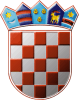 